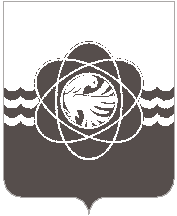 Руководствуясь статьей 16 Федерального закона от 06.10.2003 № 131-ФЗ «Об общих принципах организации местного самоуправления в Российской Федерации», Градостроительным кодексом Российской Федерации, статьей 9.1 Закона Смоленской области  от 25.12.2006 года № 155-з «О градостроительной деятельности на территории Смоленской области», статьей 26 Устава муниципального образования «город Десногорск» Смоленской области,  Десногорский городской СоветР Е Ш И Л:1. Признать утратившим силу решение Десногорского городского Совета от 24.12.2009 № 164 «Об утверждении Правил землепользования и застройки муниципального образования «город Десногорск» Смоленской области в редакции решений:- от 30.03.2011 № 435 «О внесении изменений в Правила землепользования и застройкимуниципального образования «город Десногорск» Смоленской области»;- от 10.08.2011 № 514 «О внесении изменения в Правила землепользования и застройкимуниципального образования «город Десногорск» Смоленской области»;- от 26.07.2012 № 662 «О внесении изменения в Правила землепользования и застройкимуниципального образования «город Десногорск» Смоленской области»;- от 09.12.2013 № 843 «О внесении изменений в Правила землепользования и застройкимуниципального образования «город Десногорск» Смоленской области»; - от 09.12.2013 № 844 «О внесении изменений в Правила землепользования и застройкимуниципального образования «город Десногорск» Смоленской области»; - от 03.03.2015 № 72 «О внесении изменения в Правила землепользования и застройкимуниципального образования «город Десногорск» Смоленской области»; - от 29.02.2016 № 185 «О внесении изменений в Правила землепользования и застройкимуниципального образования «город Десногорск» Смоленской области»; - от 31.05.2016 № 219 «О внесении изменений в Правила землепользования и застройкимуниципального образования «город Десногорск» Смоленской области»; - от 28.06.2016 № 227 «О внесении изменений в Правила землепользования и застройкимуниципального образования «город Десногорск» Смоленской области»; - от 25.10.2016 № 255 «О внесении изменений в Правила землепользования и застройкимуниципального образования «город Десногорск» Смоленской области»; - от 21.02.2017 № 289 «О внесении изменений в Правила землепользования и застройкимуниципального образования «город Десногорск» Смоленской области»; - от 29.09.2017 № 358 «О внесении изменений в Правила землепользования и застройкимуниципального образования «город Десногорск» Смоленской области»; - от 24.04. 2018 № 419 «О внесении изменений в Правила землепользования и застройкимуниципального образования «город Десногорск» Смоленской области»; - от 05.06.2018 № 430 «О внесении изменений в Правила землепользования и застройкимуниципального образования «город Десногорск» Смоленской области»; - от 03.07.2018 № 440 «О внесении изменений в Правила землепользования и застройкимуниципального образования «город Десногорск» Смоленской области»; - от 14.11.2019 № 36 «О внесении изменений в Правила землепользования и застройкимуниципального образования «город Десногорск» Смоленской области»; - от 29.03.2021 № 161  «О внесении изменений в Правила землепользования и застройки муниципального образования «город Десногорск» Смоленской области, утвержденные решением Десногорского городского Совета от 24.12.2009 № 164»;- от 24.04.2021 № 165 «О внесении изменения в решение Десногорского городского Совета  от 29.03.2021 № 161 «О внесении изменений в Правила землепользования и застройки муниципального образования «город Десногорск» Смоленской области, утвержденные решением Десногорского городского Совета от 24.12.2009 № 164»; - от 23.12.2021 № 227 «О внесении изменения в решение Десногорского городского Совета от 24.12.2009 № 164 «Об утверждении Правил землепользования и застройки муниципального образования «город Десногорск» Смоленской области;- от 28.04.2022 № 254 «О внесении изменений в Правила землепользования и застройки муниципального образования «город Десногорск»  Смоленской области, утвержденные решением Десногорского городского Совета от 23.12.2021 № 227».2. Настоящее решение опубликовать в газете «Десна». 51 сессии пятого созываот 25.04.2023 № 323О признании утратившим силу решения Десногорского городского Совета                     от 24.12.2009 № 164 «Об утверждении Правил землепользования и застройки муниципального образования «город Десногорск» Смоленской области»ПредседательДесногорского городского Совета                                А.А. ТерлецкийГлава     муниципального      образования«город Десногорск» Смоленской области                                                 А.А. Новиков